VENDOR REGISTRATION FORMThe Christmas Fair will be promoted by email to our members and posted on our website.Electrical outlets will not be available.Space is limited and are on a first come, first serve basis.Please share this invitation with any quality vendors you would personally recommend.QUESTIONS?For further information, send an email to canorientseniors@gmail.com. 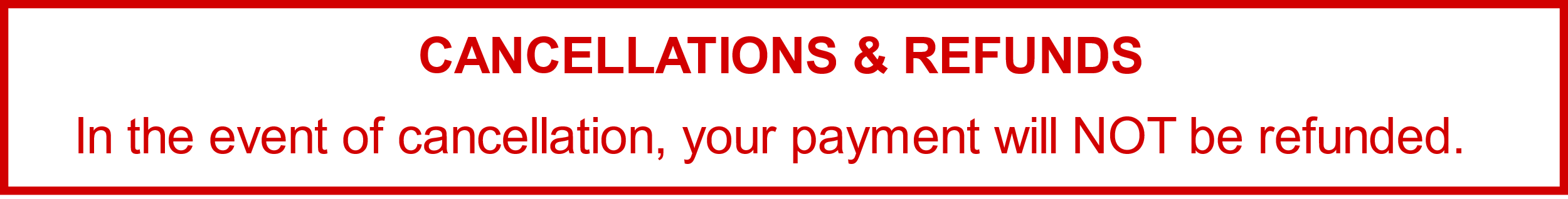 NAME: PHONE NUMBER:EMAIL ADDRESS:Please identify what type of items you will be selling: